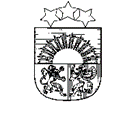 JĒKABPILS NOVADA PAŠVALDĪBABiržu pamatskolaReģ. Nr. 4512903237Podvāzes iela 1, Birži, Salas pagasts, Jēkabpils novads, LV-5214 tālrunis 65207270, e-pasts birzipsk@edu.jekabpils.lv__________________________________________________________________________________________Jēkabpils novada Salas pagastāJĒKABPILS NOVADS
BIRŽU PAMATSKOLA
REĢ. NR. 4512903237Podvāzes ielā 1, Birži Salas pagasts Jēkabpils novads, LV 5214
Tālrunis/ fakss 65207270
e-pasts birzipsk@edu.jekabpils.lvSkolas direktore: Aija GrišuleATTĪSTĪBAS PLĀNS2021./2022 – 2023./2024. m.gJēkabpils novadā2021.IZGLĪTĪBAS IESTĀDES VISPĀRĪGS RAKSTUROJUMSBiržu pamatskola atrodas Jēkabpils novda Salas pagasta Biržos.Pirmais skolas nosaukums bija Biržu – Muižgala pagastskola. Tā dibināta 1884.g. un iesvētīta 1884.gada 15.oktobrī. Pirmais skolas direktors bija J.Mendiānis. Pirmie skolas skolotāji bija brāļi Mendiāņi.No 1884.-1919.gadam skola atradās Jēkabpils pagasta ,,Reiņos”.No 1919.-1922.gadam skola atradās Jēkabpils apriņķa Biržu pagastmājā, kura celta 1903.-1904.g. Skolā pastāvēja 4.klases, strādāja 5 skolotāji.No 1923.gada skola atradās mācītāja mājā ,,Muižiņā”.No 1943.-1945. gadam viena klase mācījās Biržu pagasta ,,Upmaļos”, pārējās klases- mācītāja mājā ,,Muižiņā”.Līdz 1946. gadam skola darbojās kā Biržu - Muižgala sešklašu pamatskola.No 1946.gada skola atradās Jēkabpils apriņķa Biržu pagastmājā- tagadējā skolas ēkā un darbojās kā Biržu septiņgadīgā skola.No 1956.gada skola pastāvēja kā Biržu skola – internāts.No 1962.gada – Biržu astoņgadīgā skola.No 1989. gada – Biržu deviņgadīgā skola.No 1992.gada – Biržu pamatskola.No 2018.gada 1.septembra Biržu pamatskola reorganizācijas rezultātā mainīja skolas adresi – Podvāzes iela1 Birži Salas pagasts Jēkabpils novads LV-5214Skola atrodas 14 km no Jēkabpils.Izglītības iestāde atrodas Jēkabpils novada pakļautībā. Skolā mācās Salas novada, Krustpils novada, Jēkabpils novada, Aknīstes novada un Jēkabpils pilsētas skolēni, kuri uzņemti skolā saskaņā ar MK noteikumiem Nr. 591 “Kārtība, kādā izglītojamie tiek uzņemti vispārējās izglītības iestādēs un speciālajās pirmsskolas izglītības grupās un atskaitīti no tām, kā arī pārcelti uz nākamo klasi”.Skolas popularitāte skolēnu un vecāku vidū saistīta ar iespēju iegūt kvalitatīvu izglītību.Skolai ir sena vēsture, skolu izvēlas Biržu iedzīvotāji pat vairākās paaudzēs. Nelielais skolēnu skaits nodrošina skolas vides pozitīvas gaisotnes veidošanu, kad katrs skolēns tiek pamanīts un ir iespēja izvēlēties mācību un audzināšanas darba metodes un formas, kas nodrošina katra skolēna personības vispusīgu, harmonisku attīstību, atbilstošu viņu spējām.Skolēnu skaita izmaiņasŠobrīd Biržu pamatskolā mācās pirmsskolā – 35 un 1.-9. klasē 111 izglītojamie un skolā tiek piedāvātas 4 licenzētas un akreditētas izglītības programmas:vispārējās pamatizglītības programmu (21011111), speciālās pamatizglītības programma izglītojamiem ar mācīšanās traucējumiem (kods 21015611),speciālās pamatizglītības programma izglītojamiem ar garīgās attīstības traucējumiem (kods 21015811),pirmsskolas izglītības programma (kods 01011111).Pedagogu kvalifikācijaSkolā strādā 24 pedagoģiskie darbinieki.Skolas vadību nodrošina direktore, vietnieki. Pedagoģisko darbinieku izglītība pilnībā atbilst Ministru kabineta noteikumos izvirzītajām prasībām.Pedagoģiskie darbinieki pastāvīgi paaugstina kompetenci šādos virzienos:priekšmeta mācīšanas metodikā;kompetenču pieejas realizēšanā;efektīvas mācību stundas plānošanā;pedagoģijā darbā ar skolēniem ar mācīšanās traucējumiem;IKT jomā un datorzinībās;audzināšanas jautājumos;skolvadības jautājumos.Skolā izveidots un darbojas atbalsta dienests, kurā strādāLogopēdsPedagoga palīgsPsihologsSkolas māsa.	Skola tiek finansēta no valsts un Jēkabpils novada domes budžeta. Valsts piešķir mērķdotācijas pedagoģisko darbinieku atalgojumam, mācību grāmatu iegādei, 1. – 4.klašu skolēnu ēdināšanai un programmai ,,Skolas auglis”. Jēkabpils novada pašvaldība finansē skolas pastāvēšanas saimnieciskos izdevumus.Interešu izglītībaBiržu pamatskolas izglītojamajiem ir iespēja izkopt savas spējas, talantus, radošo potenciālu darbojoties daudzveidīgu interešu izglītības un fakultatīvo nodarbību pulciņos. Interešu izglītības nodarbības notiek no mācībām brīvajā laikā. Skola piedāvā šādas interešu izglītības programmas:Kultūrizglītības programmasTautas deju pulciņi 1.-2.kl., 3.-4.kl., 5.-9.kl., Vokālie ansambļi 1.-4.kl., 5.-9.kl.,Dramatiskais pulciņš,Rotas un dekori,Rokdarbi un tradīcijas,Kokapstrāde 5.-9.kl.,Keramikas pulciņš ,,Brīnumpodiņš”,Datorprasmju pulciņš 1.kl., 2.kl., 3.kl.Vides izglītības programmasMazpulks,Dabas draugi.SportsBasketbola pulciņš,Futbola pulciņš.Skolā darbojas skolēnu pašpārvalde.Skolā tiek orgznizēti tradicionāli pasākumi.IZGLĪTĪBAS IESTĀDES PAMATMĒRĶIVīzija – skola ikvienam.Biržu pamatskola ir viena liela ģimene, kurā mācās radoši, zinātkāri, laimīgi skolēni un skolotāji padomdevēji un draugi.MisijaBiržu pamatskolā nodrošinām kvalitatīvu pamatskolas un iekļaujošo izglītību, balstoties uz izglītojamā individuālajām zināšanām, prasmēm, spējām un talantiem.Skolas vērtībasSavstarpējā cieņa, sapratne, drošība un atbildība.Mēs piedāvājam draudzīgu, mājīgu vidi, kurā:izglītojamajam ir vēlme un iespēja būt visu darba dienu,savstarpēji sadarbojas izglītojamie, skolotāji un vecāki,izglītojamo skaits klasēs ir neliels, piemērots arī iekļaujošajai izglītībai,skolēni jau no 1.klases mērķtiecīgi tiek virzīti veiksmīgai savas karjeras izvēlei,aktīva un interesanta ārpusklases dzīve, internāta pakalpojumi,daudzveidīgas interešu izglītības programmas.Skolas darbības pamatmērķi: veidot izglītības vidi, lai veicinātu katra izglītojamā harmoniskas personības veidošanu;organizēt un īstenot izglītības procesu, kas nodrošina valsts pamatizglītības standartā noteikto mērķu sasniegšanu;sekmēt izglītojamā atbildīgu attieksmi pret sevi, ģimeni, līdzcilvēkiem, Tēvzemi un augstākajām morāles vērtībām;  sagatavot izglītojamos izglītības turpināšanai nākošajā izglītības pakāpē un profesionālās karjeras izvēlei. Skolas uzdevumi:  īstenot licencētas izlītības programmas atbilstoši izglītības pakāpei;  pamatojoties uz Vispārējās izglītības likuma 10. pantu, nodrošināt katra izglītojamā spējām atbilstošu pamatizglītību;  nodrošināt iespēju izglītojamiem iegūt zināšanas, prasmes un attieksmes, sagatavot viņus aktīvai līdzdalībai sabiedrības dzīvē, sekmēt lēmumu pieņemšanas prasmju attīstību un spēju uzņemties atbildību;  reglamentēt pamatskolas un citu izglītības īstenošanas procesā iesaistīto personu darbību, noteikt to tiesības un pienākumus, kā arī radīt apstākļus radošas, vispusīgi izglītotas personības veidošanai,   izglītojamo nepartrauktai izglītības turpināšanai, profesijas apguvei;  izvēlēties mācību un audzināšanas darba metodes un formas, kas nodrošina izglītojamā personības vispusīgu, harmonisku attīstību;  racionāli izmantot finanšu, materiālos, personāla un informācijas resursus.SKOLAS ATTĪSTĪBAS PRIORITĀTES2021./2022., 2022./2023., 2023./2024.m.g.PRIORITĀŠU IEVIEŠANAS PLĀNSBiržu pamatskolas Attīstības plāns 2021./2022.-2023./2024.m.g. izskatīts pedagoģiskās padomes sēdē 2021.gada 12.oktobrīDirektore                                                              A.GrišuleSaskaņots: Jēkabpils novada domes priekšsēdētājs                        R.RagainisMācību gads1.-4. klases5.-9. klasesKopā2018./2019.m.g.51631142019./2020.m.g.48551032020./2021.m.g.48691172021./2022.m.g.5259111N.p.k.Skolas darbības pamatjomas2021./2022.m.g.2022./2023.m.g.2023./2024.m.g.1.Mācību satursKompetenču jeb lietpratības pieejā balstīta mācību satura apgūšana un ieviešana 2., 5., 8.klasēsKompetenču jeb lietpratības pieejā balstīta mācību satura apgūšana un ieviešana 3., 6., 9.klasēsKompetenču jeb lietpratības pieejā balstīta mācību satura apgūšana.2.Mācīšana un macīšanāsVeiksmīgas mācību procesa saiknes nodrošināšana ar reālo dzīvi un mūsdienu aktualitātēm.Efektīva mācību procesa nodrošināšana, pilnveidojot pedagogu vienotu izpratni par kvalitatīvu mācību stundu, attīstot izglītojamo mācīšanās prasmesEfektīva mācību procesa nodrošināšana, pilnveidojot pedagogu vienotu izpratni par kvalitatīvu mācību stundu, akcentējot izglītojamo sadarbību. 3.Skolēnu sasniegumiSkolēnu mācīšanās prasmju veidošana ikdienas darbā, akcentējot mācību stundās sasniedzamo rezultātu un atgriezenisko saiti.Izglītojamo mācīšanās prasmju paaugstināšana ikdienas darbā, iesaistot skolēnus mācību mērķu, satura un procesa plānošanā, īstenošanā un novērtēšanā.Izglītojamo pašvadītas mācīšanās prasmju paaugstināšana ikdienas darbā, piedāvājot iespēju novērtēt un uzlabot savu izglītības kvalitāti, veicot pašvērtējumu.4.Atbalsts skolēniemAtbalsts radošas personības un talantu attīstībai. Veicināt skolēnu mācīšanās prasmes, pielietojot tās ikdienas dzīvē, interešu izglītībā un karjeras izglītībā.Atbalsts personības izaugsmei – radīt skolēniem iespēju apgūt paņēmienus, lai regulētu savas emocijas, pozitīvi komunicētu, izvirzītu reālus mērķus un risinātu problēmas.Atbalsts personības attīstībai – mērķtiecība un sadarbība.5.Skolas videMūsdienīgas, motivējošas un drošas mācību vides izveide. Pozitīva skolas tēla popularizēšana novadā un ārpus tā.Mūsdienīgas, motivējošas un apzinātas mācīšanās vides izveide. Pozitīva skolas tēla popularizēšana novadā un ārpus tā.Mūsdienīgas, motivējošas un apzinātas mācīšanās vides izveide. Pozitīva skolas tēla popularizēšana novadā un ārpus tā.6.ResursiTelpu, iekārtu materiāltehnisko un personālresursu nodrošinājums un racionāla izmantošana.Telpu, iekārtu materiāltehnisko un personālresursu nodrošinājums un racionāla izmantošana.Telpu, iekārtu materiāltehnisko un personālresursu nodrošinājums un racionāla izmantošana.7.Skolas darba organizācija, vadība un kvalitātes nodrošināšanaRegulāra pētnieciska darba veikšana izglītības iestādes kvalitātes uzlabošanai; labas pārvaldības nodrošināšana pārmaiņu procesā.Regulāra pētnieciska darba veikšana izglītības iestādes kvalitātes uzlabošanai.Pedagogu mērķtiecīga iesaistīšanās izglītības iestādes darba izvērtēšanā, turpmākā darba plānošanā, jauna attīstības plāna izveidē.PamatjomaMĀCĪBU SATURSMĀCĪBU SATURSMĀCĪBU SATURSMĀCĪBU SATURSPrioritāte Kompetenču jeb lietpratības pieejā balstīta mācību satura apgūšana un ieviešana 2., 5., 8.klasēs               – 2021./2022.m.g.Kompetenču jeb lietpratības pieejā balstīta mācību satura apgūšana un ieviešana 3., 6., 9.klasēs               – 2022./2023.m.g.Kompetenču jeb lietpratības pieejā balstīta mācību satura apgūšana                                                            – 2023./2024.m.g.Kompetenču jeb lietpratības pieejā balstīta mācību satura apgūšana un ieviešana 2., 5., 8.klasēs               – 2021./2022.m.g.Kompetenču jeb lietpratības pieejā balstīta mācību satura apgūšana un ieviešana 3., 6., 9.klasēs               – 2022./2023.m.g.Kompetenču jeb lietpratības pieejā balstīta mācību satura apgūšana                                                            – 2023./2024.m.g.Kompetenču jeb lietpratības pieejā balstīta mācību satura apgūšana un ieviešana 2., 5., 8.klasēs               – 2021./2022.m.g.Kompetenču jeb lietpratības pieejā balstīta mācību satura apgūšana un ieviešana 3., 6., 9.klasēs               – 2022./2023.m.g.Kompetenču jeb lietpratības pieejā balstīta mācību satura apgūšana                                                            – 2023./2024.m.g.Kompetenču jeb lietpratības pieejā balstīta mācību satura apgūšana un ieviešana 2., 5., 8.klasēs               – 2021./2022.m.g.Kompetenču jeb lietpratības pieejā balstīta mācību satura apgūšana un ieviešana 3., 6., 9.klasēs               – 2022./2023.m.g.Kompetenču jeb lietpratības pieejā balstīta mācību satura apgūšana                                                            – 2023./2024.m.g.Mērķis Pedagoģisko kompetences veicināšana kompetenču jeb lietpratības pieejā balstīta izglītības procesa organizēšanā.Pedagoģisko kompetences veicināšana kompetenču jeb lietpratības pieejā balstīta izglītības procesa organizēšanā.Pedagoģisko kompetences veicināšana kompetenču jeb lietpratības pieejā balstīta izglītības procesa organizēšanā.Pedagoģisko kompetences veicināšana kompetenču jeb lietpratības pieejā balstīta izglītības procesa organizēšanā.Novērtēšanas kritērijiMācību priekšmeta pedagogi ir iepazinušies ar jauno pamatizglītības standartu,  mācību resursu krātuvēm, izprot galvenās  atšķirības kompetenču jeb lietpratības pieejā balstītā mācību saturā.Visi pamatizglītības skolotāji īsteno jaunos standartus un izmanto mācību priekšmetu paraugprogrammas.Metodiskajās komisijās un pedagoģiskajās padomes sēdēs izvērtē jauno mācību saturu, analizē tā ieviešanu un īstenošanu.Lielākā daļa skolēnu un skolotāju lieto kādu no izdevniecību piedāvātajiem mācību resursiem digitālā formātā.Tiek īstenota pedagogu profesionālā pilnveide un pasākumi jaunā mācību satura ieviešanai.  Mācību procesa uzlabošanai, pedagogi vēro kolēģu stundas, izvērtē un dalās pieredzē.Mācību priekšmeta pedagogi ir iepazinušies ar jauno pamatizglītības standartu,  mācību resursu krātuvēm, izprot galvenās  atšķirības kompetenču jeb lietpratības pieejā balstītā mācību saturā.Visi pamatizglītības skolotāji īsteno jaunos standartus un izmanto mācību priekšmetu paraugprogrammas.Metodiskajās komisijās un pedagoģiskajās padomes sēdēs izvērtē jauno mācību saturu, analizē tā ieviešanu un īstenošanu.Lielākā daļa skolēnu un skolotāju lieto kādu no izdevniecību piedāvātajiem mācību resursiem digitālā formātā.Tiek īstenota pedagogu profesionālā pilnveide un pasākumi jaunā mācību satura ieviešanai.  Mācību procesa uzlabošanai, pedagogi vēro kolēģu stundas, izvērtē un dalās pieredzē.Mācību priekšmeta pedagogi ir iepazinušies ar jauno pamatizglītības standartu,  mācību resursu krātuvēm, izprot galvenās  atšķirības kompetenču jeb lietpratības pieejā balstītā mācību saturā.Visi pamatizglītības skolotāji īsteno jaunos standartus un izmanto mācību priekšmetu paraugprogrammas.Metodiskajās komisijās un pedagoģiskajās padomes sēdēs izvērtē jauno mācību saturu, analizē tā ieviešanu un īstenošanu.Lielākā daļa skolēnu un skolotāju lieto kādu no izdevniecību piedāvātajiem mācību resursiem digitālā formātā.Tiek īstenota pedagogu profesionālā pilnveide un pasākumi jaunā mācību satura ieviešanai.  Mācību procesa uzlabošanai, pedagogi vēro kolēģu stundas, izvērtē un dalās pieredzē.Mācību priekšmeta pedagogi ir iepazinušies ar jauno pamatizglītības standartu,  mācību resursu krātuvēm, izprot galvenās  atšķirības kompetenču jeb lietpratības pieejā balstītā mācību saturā.Visi pamatizglītības skolotāji īsteno jaunos standartus un izmanto mācību priekšmetu paraugprogrammas.Metodiskajās komisijās un pedagoģiskajās padomes sēdēs izvērtē jauno mācību saturu, analizē tā ieviešanu un īstenošanu.Lielākā daļa skolēnu un skolotāju lieto kādu no izdevniecību piedāvātajiem mācību resursiem digitālā formātā.Tiek īstenota pedagogu profesionālā pilnveide un pasākumi jaunā mācību satura ieviešanai.  Mācību procesa uzlabošanai, pedagogi vēro kolēģu stundas, izvērtē un dalās pieredzē.Ieviešanas gaitaIeviešanas gaitaIeviešanas gaitaIeviešanas gaitaIeviešanas gaitaUzdevumiAtbildīgais LaiksResursiKontrole un pārraudzībaNodrošināt mācību satura plānojumu un izglītības procesa norisi atbilstoši Valsts pamatizglītības standartā noteiktajiem principiem un kārtībai.Direktores vietniece izglītības jomā, metodisko komisiju vadītāji2021./2022.m.g.,2022./2023.m.g.,2023./2024.m.g.Cilvēkresursi, normatīvie dokumenti, darba materiāliDirektoreIzvērtēt izmantojamo mācību līdzekļu atbilstību jaunā pamatizglītības standarta ieviešanai un īstenošanu. Direktores vietniece izglītības jomā, metodisko komisiju vadītāji2021./2022.m.g.Skolas budzetsDirektoreNodrošināt pedagogu profesionālo pilnveidi jaunā mācību satura ieviešanai, apmeklējot profesionālās pilnveides kursus un seminārus.Direktores vietniece izglītības jomāPēc pedagogu profesionālās pilnveides nepieciešamībasSkolas budžets, pedagogiDirektoreOrganizēt pedagoģiskās padomes sēdes un metodisko komisiju sanāksmes par jauno mācību saturu.Direktores vietniece izglītības jomā, metodisko komisiju vadītāji2021./2022.m.g.,2022./2023.m.g.,2023./2024.m.g.PedagogiDirektoreOrganizēt mācību stundu un nodarbību vērošanu un analīzi atbilstoši skolas noteiktai kārtībai.Direktores vietniece izglītības jomā, metodisko komisiju vadītājiSaskaņā ar darba plānuCilvēkresursi, e-klases žurnālsDirektoreOrganizēt pedagogu darba kvalitātes novērtēšanuDirektores vietniece izglītības jomā2021./2022.m.g.,2022./2023.m.g.,2023./2024.m.g.Skolas budžets, pedagogiDirektoreDigitālās pratības veicināšana.Direktores vietniece izglītības jomā2021./2022.m.g.PedagogiDirektoreIzstrādāt darba virzienus audzināšanas mērķu un uzdevumu īstenošanai trīs gadiem, kas veido tēmas par izglītojamā attieksmi pret sevi, darbu, dabu, kultūru, sabiedrību, valsti, pilsoniskumu un patriotismu.Direktores vietniece izglītības jomā2021./2022.m.g.PedagogiDirektorePamatjomaMĀCĪŠANA UN MĀCĪŠANĀSMĀCĪŠANA UN MĀCĪŠANĀSMĀCĪŠANA UN MĀCĪŠANĀSMĀCĪŠANA UN MĀCĪŠANĀSPrioritāteVeiksmīga mācību procesa nodrošināšana saistībā ar reālo dzīvi un mūsdienu aktualitātēm                        – 2021./2022.m.g.Efektīva mācību procesa nodrošināšana, pilnveidojot pedagogu vienotu izpratni par kvalitatīvu mācību stundu, attīstot izglītojamo mācīšanās prasmes                                                                                                                        – 2022./2023.m.g.Efektīva mācību procesa nodrošināšana, pilnveidojot pedagogu vienotu izpratni par kvalitatīvu mācību stundu, akcentējot izglītojamo sadarbību un atbildību                                                                                                                   – 2022./2023.m.g.Veiksmīga mācību procesa nodrošināšana saistībā ar reālo dzīvi un mūsdienu aktualitātēm                        – 2021./2022.m.g.Efektīva mācību procesa nodrošināšana, pilnveidojot pedagogu vienotu izpratni par kvalitatīvu mācību stundu, attīstot izglītojamo mācīšanās prasmes                                                                                                                        – 2022./2023.m.g.Efektīva mācību procesa nodrošināšana, pilnveidojot pedagogu vienotu izpratni par kvalitatīvu mācību stundu, akcentējot izglītojamo sadarbību un atbildību                                                                                                                   – 2022./2023.m.g.Veiksmīga mācību procesa nodrošināšana saistībā ar reālo dzīvi un mūsdienu aktualitātēm                        – 2021./2022.m.g.Efektīva mācību procesa nodrošināšana, pilnveidojot pedagogu vienotu izpratni par kvalitatīvu mācību stundu, attīstot izglītojamo mācīšanās prasmes                                                                                                                        – 2022./2023.m.g.Efektīva mācību procesa nodrošināšana, pilnveidojot pedagogu vienotu izpratni par kvalitatīvu mācību stundu, akcentējot izglītojamo sadarbību un atbildību                                                                                                                   – 2022./2023.m.g.Veiksmīga mācību procesa nodrošināšana saistībā ar reālo dzīvi un mūsdienu aktualitātēm                        – 2021./2022.m.g.Efektīva mācību procesa nodrošināšana, pilnveidojot pedagogu vienotu izpratni par kvalitatīvu mācību stundu, attīstot izglītojamo mācīšanās prasmes                                                                                                                        – 2022./2023.m.g.Efektīva mācību procesa nodrošināšana, pilnveidojot pedagogu vienotu izpratni par kvalitatīvu mācību stundu, akcentējot izglītojamo sadarbību un atbildību                                                                                                                   – 2022./2023.m.g.Mērķis Paaugstināt izglītojamo izglītības kvalitāti, prasmīgi izmantojot un dažādojot mācību darba metodes, izmantojot mācību tehniskos līdzekļus, akcentējot sasaisti ar reālo dzīvi izglītojamo mācību sasniegumu paaugstināšanai.Paaugstināt izglītojamo izglītības kvalitāti, prasmīgi izmantojot un dažādojot mācību darba metodes, izmantojot mācību tehniskos līdzekļus, akcentējot sasaisti ar reālo dzīvi izglītojamo mācību sasniegumu paaugstināšanai.Paaugstināt izglītojamo izglītības kvalitāti, prasmīgi izmantojot un dažādojot mācību darba metodes, izmantojot mācību tehniskos līdzekļus, akcentējot sasaisti ar reālo dzīvi izglītojamo mācību sasniegumu paaugstināšanai.Paaugstināt izglītojamo izglītības kvalitāti, prasmīgi izmantojot un dažādojot mācību darba metodes, izmantojot mācību tehniskos līdzekļus, akcentējot sasaisti ar reālo dzīvi izglītojamo mācību sasniegumu paaugstināšanai.Novērtēšanas kritērijiPedagogi regulāri savstarpēji mācās, apgūstot kvalitatīvas mācību stundas pamatprincipus.Pedagogi motivē izglītojamos mācīšanās procesam un individuālo spēju un talantu attīstībai.Pedagogi profesionāli pilnveidojas, vadot atklātās stundas un vērojot kolēģu vadītās stundas.Mācību stundu kvalitāte atbilst kompetenču pieejas pamatnostādnēm. Metodiskajās komisijās ir izvērtēti efektīvas stundas kritēriji.Mācību process organizēts atbilstoši izglītojamo spējām un individuālajām īpatnībāmLielākā daļa izglītojamo prot plānot un organizēt savu darbu, izmantot jaunās tehnoloģijas mācību satura apguvē.Pedagogi piedalās tālākizglītības kursos, semināros, kas veicina izpratni par kvalitatīvas mācību stundas organizēšanu.Pedagogi regulāri savstarpēji mācās, apgūstot kvalitatīvas mācību stundas pamatprincipus.Pedagogi motivē izglītojamos mācīšanās procesam un individuālo spēju un talantu attīstībai.Pedagogi profesionāli pilnveidojas, vadot atklātās stundas un vērojot kolēģu vadītās stundas.Mācību stundu kvalitāte atbilst kompetenču pieejas pamatnostādnēm. Metodiskajās komisijās ir izvērtēti efektīvas stundas kritēriji.Mācību process organizēts atbilstoši izglītojamo spējām un individuālajām īpatnībāmLielākā daļa izglītojamo prot plānot un organizēt savu darbu, izmantot jaunās tehnoloģijas mācību satura apguvē.Pedagogi piedalās tālākizglītības kursos, semināros, kas veicina izpratni par kvalitatīvas mācību stundas organizēšanu.Pedagogi regulāri savstarpēji mācās, apgūstot kvalitatīvas mācību stundas pamatprincipus.Pedagogi motivē izglītojamos mācīšanās procesam un individuālo spēju un talantu attīstībai.Pedagogi profesionāli pilnveidojas, vadot atklātās stundas un vērojot kolēģu vadītās stundas.Mācību stundu kvalitāte atbilst kompetenču pieejas pamatnostādnēm. Metodiskajās komisijās ir izvērtēti efektīvas stundas kritēriji.Mācību process organizēts atbilstoši izglītojamo spējām un individuālajām īpatnībāmLielākā daļa izglītojamo prot plānot un organizēt savu darbu, izmantot jaunās tehnoloģijas mācību satura apguvē.Pedagogi piedalās tālākizglītības kursos, semināros, kas veicina izpratni par kvalitatīvas mācību stundas organizēšanu.Pedagogi regulāri savstarpēji mācās, apgūstot kvalitatīvas mācību stundas pamatprincipus.Pedagogi motivē izglītojamos mācīšanās procesam un individuālo spēju un talantu attīstībai.Pedagogi profesionāli pilnveidojas, vadot atklātās stundas un vērojot kolēģu vadītās stundas.Mācību stundu kvalitāte atbilst kompetenču pieejas pamatnostādnēm. Metodiskajās komisijās ir izvērtēti efektīvas stundas kritēriji.Mācību process organizēts atbilstoši izglītojamo spējām un individuālajām īpatnībāmLielākā daļa izglītojamo prot plānot un organizēt savu darbu, izmantot jaunās tehnoloģijas mācību satura apguvē.Pedagogi piedalās tālākizglītības kursos, semināros, kas veicina izpratni par kvalitatīvas mācību stundas organizēšanu.Ieviešanas gaitaIeviešanas gaitaIeviešanas gaitaIeviešanas gaitaIeviešanas gaitaUzdevumiAtbildīgais LaiksAktualitātes un resursiKontrole un pārraudzībaMācīt izglītojamajiem noteikt prioritātes, formulēt sasniedzamo rezultātu, plānot, uzraudzīt un  novērtēt savu mācību darbu.Pedagogi, metodisko komisiju vadītāji 2021./2022.m.g.PedagogiDirektores vietniece izglītības jomāPedagogi izmanto dažādus vērtēšanas veidus, akcentējot formatīvo vērtēšanu un izglītojamo pašvērtēšanā izmantojot snieguma līmeņu aprakstus.Pedagogi, metodisko komisiju vadītāji 2021./2022.m.g.PedagogiDirektores vietniece izglītības jomāVeicināt izglītojamo personisko atbildību ikdienas mācību procesā.Mācību priekšmetu pedagogi 2021./2022.m.g.,2022./2023.m.g.,2023./2024.m.g.PedagogiDirektores vietniece izglītības jomāMotivēt izglītojamos mācīšanās procesam un individuālo spēju un talantu attīstībai.Mācību priekšmetu pedagogi 2021./2022.m.g.,2022./2023.m.g.,2023./2024.m.g.PedagogiDirektores vietniece izglītības jomāMācīšanas un mācīšanās procesā nodrošināt saikni ar reālo dzīvi un norisēm sabiedrībā, veidot izglītojamo pašanalīzes un pašvērtēšanas prasmesMācību priekšmetu pedagogi 2021./2022.m.g.PedagogiDirektores vietniece izglītības jomāRegulāri apmeklēt pedagogu vadītās mācību stundas un novērtēt to kvalitāti, sniegt pedagogiem nepieciešamo atbalstu mācību stundas kvalitātes paaugstināšanai.Pedagogi, metodisko komisiju vadītāji 2021./2022.m.g.,2022./2023.m.g.,2023./2024.m.g.PedagogiDirektores vietniece izglītības jomāĪstenot pedagogu savstarpēju mācīšanos, daloties pieredzē un vērojot kolēģu stundas.Pedagogi, metodisko komisiju vadītāji 2021./2022.m.g.,2022./2023.m.g.,2023./2024.m.g.PedagogiDirektores vietniece izglītības jomāPedagogi analizē izglītojamo mācību rezultātu dinamiku savā mācību priekšmetā. Pedagogi analizē VPD rezultātus, salīdzina tos ar ikdienas vērtējumiem.Pedagogi, metodisko komisiju vadītāji Regulāri2021./2022.m.g.,2022./2023.m.g.,2023./2024.m.g.PedagogiDirektores vietniece izglītības jomāSadarboties dažādu jomu pedagogiem kopīgu izglītojošu un audzinošu pasākumu organizēšanā. Pasākumi ir mērķtiecīgi, lietderīgi, kvalitatīvi un labi organizēti.Pedagogi, metodisko komisiju vadītāji 2021./2022.m.g.,2022./2023.m.g.,2023./2024.m.g.PedagogiDirektores vietniece izglītības jomāPamatjomaIZGLĪTOJAMO SASNIEGUMIIZGLĪTOJAMO SASNIEGUMIIZGLĪTOJAMO SASNIEGUMIIZGLĪTOJAMO SASNIEGUMIPrioritāteSkolēnu mācīšanās prasmju veidošana ikdienas darbā, akcentējot mācību stundās sasniedzamo rezultātu un atgriezenisko saiti.                                                                                                                                          – 2021./2022.m.g.Izglītojamo mācīšanās prasmju paaugstināšana ikdienas darbā, iesaistot skolēnus mācību mērķu, satura un procesa plānošanā, īstenošanā un novērtēšanā.                                                                                                                               – 2022./2023.m.g.Izglītojamo mācīšanās prasmju paaugstināšana ikdienas darbā, piedāvājot iespēju novērtēt un uzlabot savu izglītības kvalitāti, veicot pašvērtējumu.                                                                                                                                        – 2023./2024.m.g .Skolēnu mācīšanās prasmju veidošana ikdienas darbā, akcentējot mācību stundās sasniedzamo rezultātu un atgriezenisko saiti.                                                                                                                                          – 2021./2022.m.g.Izglītojamo mācīšanās prasmju paaugstināšana ikdienas darbā, iesaistot skolēnus mācību mērķu, satura un procesa plānošanā, īstenošanā un novērtēšanā.                                                                                                                               – 2022./2023.m.g.Izglītojamo mācīšanās prasmju paaugstināšana ikdienas darbā, piedāvājot iespēju novērtēt un uzlabot savu izglītības kvalitāti, veicot pašvērtējumu.                                                                                                                                        – 2023./2024.m.g .Skolēnu mācīšanās prasmju veidošana ikdienas darbā, akcentējot mācību stundās sasniedzamo rezultātu un atgriezenisko saiti.                                                                                                                                          – 2021./2022.m.g.Izglītojamo mācīšanās prasmju paaugstināšana ikdienas darbā, iesaistot skolēnus mācību mērķu, satura un procesa plānošanā, īstenošanā un novērtēšanā.                                                                                                                               – 2022./2023.m.g.Izglītojamo mācīšanās prasmju paaugstināšana ikdienas darbā, piedāvājot iespēju novērtēt un uzlabot savu izglītības kvalitāti, veicot pašvērtējumu.                                                                                                                                        – 2023./2024.m.g .Skolēnu mācīšanās prasmju veidošana ikdienas darbā, akcentējot mācību stundās sasniedzamo rezultātu un atgriezenisko saiti.                                                                                                                                          – 2021./2022.m.g.Izglītojamo mācīšanās prasmju paaugstināšana ikdienas darbā, iesaistot skolēnus mācību mērķu, satura un procesa plānošanā, īstenošanā un novērtēšanā.                                                                                                                               – 2022./2023.m.g.Izglītojamo mācīšanās prasmju paaugstināšana ikdienas darbā, piedāvājot iespēju novērtēt un uzlabot savu izglītības kvalitāti, veicot pašvērtējumu.                                                                                                                                        – 2023./2024.m.g .Mērķis Aktivizēt izglītojamo mācīšanās procesu un motivēt izglītojamos uzņemties personīgo atbildību par mācību sasniegumiem.Aktivizēt izglītojamo mācīšanās procesu un motivēt izglītojamos uzņemties personīgo atbildību par mācību sasniegumiem.Aktivizēt izglītojamo mācīšanās procesu un motivēt izglītojamos uzņemties personīgo atbildību par mācību sasniegumiem.Aktivizēt izglītojamo mācīšanās procesu un motivēt izglītojamos uzņemties personīgo atbildību par mācību sasniegumiem.Novērtēšanas kritērijiSkolā ir noteikta sistēma izglītojamo ikdienas sasniegumu uzskaitei un analīzei.Skolā analizē izglītojamo mācību sasniegumus ikdienas darbā un valsts pārbaudes darbos.Katrā mācību priekšmetā ir sistēma izglītojamo ikdienas sasniegumu uzskaitei un analīzei.Skolotāji pedagoģiskajā procesā izmanto daudzveidīgas metodes un darba paņēmienus, lai pilnveidotu izglītojamo mācīšanās un pašvērtēšanas prasmes.Izglītojamie plāno, uzrauga un novērtē savu mācīšanos - mācību sasniegumu uzlabošanai.Skolā ir noteikta sistēma izglītojamo ikdienas sasniegumu uzskaitei un analīzei.Skolā analizē izglītojamo mācību sasniegumus ikdienas darbā un valsts pārbaudes darbos.Katrā mācību priekšmetā ir sistēma izglītojamo ikdienas sasniegumu uzskaitei un analīzei.Skolotāji pedagoģiskajā procesā izmanto daudzveidīgas metodes un darba paņēmienus, lai pilnveidotu izglītojamo mācīšanās un pašvērtēšanas prasmes.Izglītojamie plāno, uzrauga un novērtē savu mācīšanos - mācību sasniegumu uzlabošanai.Skolā ir noteikta sistēma izglītojamo ikdienas sasniegumu uzskaitei un analīzei.Skolā analizē izglītojamo mācību sasniegumus ikdienas darbā un valsts pārbaudes darbos.Katrā mācību priekšmetā ir sistēma izglītojamo ikdienas sasniegumu uzskaitei un analīzei.Skolotāji pedagoģiskajā procesā izmanto daudzveidīgas metodes un darba paņēmienus, lai pilnveidotu izglītojamo mācīšanās un pašvērtēšanas prasmes.Izglītojamie plāno, uzrauga un novērtē savu mācīšanos - mācību sasniegumu uzlabošanai.Skolā ir noteikta sistēma izglītojamo ikdienas sasniegumu uzskaitei un analīzei.Skolā analizē izglītojamo mācību sasniegumus ikdienas darbā un valsts pārbaudes darbos.Katrā mācību priekšmetā ir sistēma izglītojamo ikdienas sasniegumu uzskaitei un analīzei.Skolotāji pedagoģiskajā procesā izmanto daudzveidīgas metodes un darba paņēmienus, lai pilnveidotu izglītojamo mācīšanās un pašvērtēšanas prasmes.Izglītojamie plāno, uzrauga un novērtē savu mācīšanos - mācību sasniegumu uzlabošanai.Ieviešanas gaitaIeviešanas gaitaIeviešanas gaitaIeviešanas gaitaIeviešanas gaitaUzdevumiAtbildīgais LaiksAktualitātes un resursiKontrole un pārraudzībaMācīt izglītojamiem noteikt prioritātes, formulēt sasniedzamo rezultātu, plānot, uzraudzīt, novērtēt savu mācību darbu.Pedagogi, metodisko komisiju vadītāji 2021./2022.m.g.,2022./2023.m.g.PedagogiDirektores vietniece izglītības jomāIzveidot sistēmu izglītojamo izaugsmes dinamikas uzskaitei un analīzei katrā mācību priekšmetā.Pedagogi, metodisko komisiju vadītāji 2021./2022.m.g.PedagogiDirektores vietniece izglītības jomāMācību sasniegumu vērtēšanā mācību priekšmetu stundās lielāku vērību veltīt izglītojamo pašnovērtējumam un savstarpējam vērtējumamPedagogi, metodisko komisiju vadītāji 2021./2022.m.g.,2022./2023.m.g.,2023./2024.m.g.PedagogiDirektores vietniece izglītības jomāVeicināt talantīgo izglītojamo izaugsmi, individualizējot un diferencējot ikdienas mācību procesu.Pedagogi, metodisko komisiju vadītāji 2022./2023.m.g.,Pedagogi, izglītojamieDirektores vietniece izglītības jomāPedagogiem mērķtiecīgi izmantot dažādas pieejas ikdienas mācību procesā izglītojamo mācīšanās nodrošināšanai.Pedagogi, metodisko komisiju vadītāji2023./2024.m.g.PedagogiDirektores vietniece izglītības jomāMācīt skolēnus argumentēt savus mācību sasniegumus un plānot darbu pie savu mācību rezultātu uzlabošanas.Pedagogi, metodisko komisiju vadītāji2023./2024.m.g.PedagogiDirektores vietniece izglītības jomāPamatjomaATBALSTS IZGLĪTOJAMAJIEMATBALSTS IZGLĪTOJAMAJIEMATBALSTS IZGLĪTOJAMAJIEMATBALSTS IZGLĪTOJAMAJIEMPrioritāteAtbalsts radošas personības un talantu attīstībai. Veicināt skolēnu mācīšanās prasmes, pielietojot tās ikdienas dzīvē, interešu izglītībā un karjeras izglītībā.                                                                                                         – 2021./2022.m.g.Atbalsts personības izaugsmei – radīt skolēniem iespēju apgūt paņēmienus, lai regulētu savas emocijas, pozitīvi komunicētu, izvirzītu reālus mērķus un risinātu problēmas.                                                                                                 – 2022./2023.m.g.Atbalsts personības attīstībai – mērķtiecība un sadarbība.                                                                                – 2023./2024.m.g.Atbalsts radošas personības un talantu attīstībai. Veicināt skolēnu mācīšanās prasmes, pielietojot tās ikdienas dzīvē, interešu izglītībā un karjeras izglītībā.                                                                                                         – 2021./2022.m.g.Atbalsts personības izaugsmei – radīt skolēniem iespēju apgūt paņēmienus, lai regulētu savas emocijas, pozitīvi komunicētu, izvirzītu reālus mērķus un risinātu problēmas.                                                                                                 – 2022./2023.m.g.Atbalsts personības attīstībai – mērķtiecība un sadarbība.                                                                                – 2023./2024.m.g.Atbalsts radošas personības un talantu attīstībai. Veicināt skolēnu mācīšanās prasmes, pielietojot tās ikdienas dzīvē, interešu izglītībā un karjeras izglītībā.                                                                                                         – 2021./2022.m.g.Atbalsts personības izaugsmei – radīt skolēniem iespēju apgūt paņēmienus, lai regulētu savas emocijas, pozitīvi komunicētu, izvirzītu reālus mērķus un risinātu problēmas.                                                                                                 – 2022./2023.m.g.Atbalsts personības attīstībai – mērķtiecība un sadarbība.                                                                                – 2023./2024.m.g.Atbalsts radošas personības un talantu attīstībai. Veicināt skolēnu mācīšanās prasmes, pielietojot tās ikdienas dzīvē, interešu izglītībā un karjeras izglītībā.                                                                                                         – 2021./2022.m.g.Atbalsts personības izaugsmei – radīt skolēniem iespēju apgūt paņēmienus, lai regulētu savas emocijas, pozitīvi komunicētu, izvirzītu reālus mērķus un risinātu problēmas.                                                                                                 – 2022./2023.m.g.Atbalsts personības attīstībai – mērķtiecība un sadarbība.                                                                                – 2023./2024.m.g.Mērķis Radīt iespējas ikvienam skolēnam veidoties par fiziski attīstītu, radošu personību, kas orientēta turpināt izglītošanos atbilstoši savām spējām, interesēm un sabiedrības vajadzībām, kura spēj dzīvot un sevi realizēt demokrātiskā sabiedrībā.Radīt iespējas ikvienam skolēnam veidoties par fiziski attīstītu, radošu personību, kas orientēta turpināt izglītošanos atbilstoši savām spējām, interesēm un sabiedrības vajadzībām, kura spēj dzīvot un sevi realizēt demokrātiskā sabiedrībā.Radīt iespējas ikvienam skolēnam veidoties par fiziski attīstītu, radošu personību, kas orientēta turpināt izglītošanos atbilstoši savām spējām, interesēm un sabiedrības vajadzībām, kura spēj dzīvot un sevi realizēt demokrātiskā sabiedrībā.Radīt iespējas ikvienam skolēnam veidoties par fiziski attīstītu, radošu personību, kas orientēta turpināt izglītošanos atbilstoši savām spējām, interesēm un sabiedrības vajadzībām, kura spēj dzīvot un sevi realizēt demokrātiskā sabiedrībā.Novērtēšanas kritērijiSkola nodrošina izglītojamo ar mācīšanās grūtībām integrēšanu mācību un audzināšanas procesā.Visi klašu audzinātāji zina izglītojamo intereses stiprās un vājās puses. Veikta izglītojamo izpēte.Vairāk kā 78% izglītojamo iesaistās dažādos interešu izglītības pulciņos skolā un ārpus tās.Katrā klasē reizi mēnesī tiek plānota un organizēta karjeras izglītības nodarbība.Skola sadarbojas ar izglītojamā ģimeni, organizējot atbalsta pasākumus mācību un audzināšanas darbā.Vismaz 94% izglītojamie norāda, ka skolā jūtas emocionāli labi.Lielākā daļa pedagogu un izglītojamo atzīst, ka savstrpēja sadarbība ir laba un atbalstoša.Skola nodrošina izglītojamo ar mācīšanās grūtībām integrēšanu mācību un audzināšanas procesā.Visi klašu audzinātāji zina izglītojamo intereses stiprās un vājās puses. Veikta izglītojamo izpēte.Vairāk kā 78% izglītojamo iesaistās dažādos interešu izglītības pulciņos skolā un ārpus tās.Katrā klasē reizi mēnesī tiek plānota un organizēta karjeras izglītības nodarbība.Skola sadarbojas ar izglītojamā ģimeni, organizējot atbalsta pasākumus mācību un audzināšanas darbā.Vismaz 94% izglītojamie norāda, ka skolā jūtas emocionāli labi.Lielākā daļa pedagogu un izglītojamo atzīst, ka savstrpēja sadarbība ir laba un atbalstoša.Skola nodrošina izglītojamo ar mācīšanās grūtībām integrēšanu mācību un audzināšanas procesā.Visi klašu audzinātāji zina izglītojamo intereses stiprās un vājās puses. Veikta izglītojamo izpēte.Vairāk kā 78% izglītojamo iesaistās dažādos interešu izglītības pulciņos skolā un ārpus tās.Katrā klasē reizi mēnesī tiek plānota un organizēta karjeras izglītības nodarbība.Skola sadarbojas ar izglītojamā ģimeni, organizējot atbalsta pasākumus mācību un audzināšanas darbā.Vismaz 94% izglītojamie norāda, ka skolā jūtas emocionāli labi.Lielākā daļa pedagogu un izglītojamo atzīst, ka savstrpēja sadarbība ir laba un atbalstoša.Skola nodrošina izglītojamo ar mācīšanās grūtībām integrēšanu mācību un audzināšanas procesā.Visi klašu audzinātāji zina izglītojamo intereses stiprās un vājās puses. Veikta izglītojamo izpēte.Vairāk kā 78% izglītojamo iesaistās dažādos interešu izglītības pulciņos skolā un ārpus tās.Katrā klasē reizi mēnesī tiek plānota un organizēta karjeras izglītības nodarbība.Skola sadarbojas ar izglītojamā ģimeni, organizējot atbalsta pasākumus mācību un audzināšanas darbā.Vismaz 94% izglītojamie norāda, ka skolā jūtas emocionāli labi.Lielākā daļa pedagogu un izglītojamo atzīst, ka savstrpēja sadarbība ir laba un atbalstoša.Ieviešanas gaitaIeviešanas gaitaIeviešanas gaitaIeviešanas gaitaIeviešanas gaitaUzdevumiAtbildīgais LaiksAktualitātes un resursiKontrole un pārraudzībaDažādot atbalsta pasākumus mācību procesā izglītojamajiem ar grūtībām mācībās. Izveidot un īstenot izglītojamo individuālos mācību plānus.Pedagogi, metodisko komisiju vadītāji 2021./2022.m.g.,2022./2023.m.g.Izglītojamie,pedagogiDirektores vietniece izglītības jomāIzglītojamo portfolio izveide personības izaugsmes motivēšanai (skolēnu intereses, sasniegumi,  karjeras izglītība uc).Klašu audzinātājiRegulāriIzglītojamie,pedagogiDirektores vietnieces izglītības un audzināšanas jomāKarjeras izglītības saturu integrēt īstenotās izglītības programmas saturā, tostarp dažādu mācību priekšmetu saturā.Direktores vietnieces izglītības un audzināšanas jomā, metodisko komisiju vadītāji, pedagogi2021./2022.m.g.,2022./2023.m.g.,2023./2024.m.g.Pedagogi,Atbalsta personālsDirektoreSkola atbalsta, plāno un realizē ,,Latvijas skolas somas” piedāvātās aktivitātes.Direktores vietniece izglītības jomā, metodisko komisiju vadītāji RegulāriIzglītojamie,pedagogiDirektoreIzglītojamo pašpārvaldes darba pilnveide, veicinot izglītojamo iesaistīšanos izglītojamo pašpārvaldes un skolas padomes darbā, nodrošinot izglītojamo pārstāvniecību un līdzdalību priekšlikumu izteikšanā, lēmumu pieņemšanā un izpildes nodrošināšanā.Klašu audzinātāji,Direktores vietniece audzināšanas jomā2021./2022.m.g.,2022./2023.m.g.Izglītojamie, pedagogiDirektores vietnieces izglītības un audzināšanas jomāPedagogi un atbalsta personāls mērķtiecīgi plāno un realizē atbalsta sniegšanu izglītojamajiem priekšlaicīgas mācību pārtraukšanas samazināšanai projektā ,,Pumpurs”.Direktores vietniece izglītības jomā, pedagogi2021./2022.m.g.,2022./2023.m.g.Pedagogi,atbalsta personālsDirektoreSniegt atbalstu talantīgiem izglītojamajiem, turpināt aktivitātes projektā ,,Atbalsts izglītojamo individuālo kompetenču attīstībai”.Direktores vietniece izglītības jomā, pedagogi2021./2022.m.g.,2022./2023.m.g.Pedagogi,Atbalsta persoAnālsDirektoreSkolā tiek plānoti un organizēti daudzveidīgi ārpusstundu pasākumi, tiek veikta pasākumu satura un norises analīze.Direktores vietnieces izglītības un audzināšanas jomā2021./2022.m.g.,2022./2023.m.g.,2023./2024.m.g.Izglītojamie, pedagogiDirektoreSkolas bibliotekāre sniedz kvalitatīvu un profesionālu atbalstu izglītojamo personības veidošanā, organizē un īsteno dažādus un daudzveidīgus lasīšanas pasākumus.Bibliotekāre2021./2022.m.g.,2022./2023.m.g.,2023./2024.m.g.BibliotekāreDirektoreAtbalsta personāls nodrošina kvalitatīvu palīdzību izglītojamajiem, sadarbojas ar mācību priekšmetu pedagogiem, klašu audzinātājiem un izglītojamo ģimenēm.Logopēds, psihologs, skolas māsa2021./2022.m.g.,2022./2023.m.g.,2023./2024.m.g.Pedagogi,atbalsta personālsDirektorePamatjomaIZGLĪTĪBAS IESTĀDES VIDEIZGLĪTĪBAS IESTĀDES VIDEIZGLĪTĪBAS IESTĀDES VIDEIZGLĪTĪBAS IESTĀDES VIDEPrioritāteMūsdienīgas, motivējošas un drošas mācību vides izveide. Pozitīva skolas tēla popularizēšana novadā un ārpus tā. –-2021./2022.m.g.,-2022./2023.m.g.,                                                                                                                                                                           -2023./2024.m.g.   Mūsdienīgas, motivējošas un drošas mācību vides izveide. Pozitīva skolas tēla popularizēšana novadā un ārpus tā. –-2021./2022.m.g.,-2022./2023.m.g.,                                                                                                                                                                           -2023./2024.m.g.   Mūsdienīgas, motivējošas un drošas mācību vides izveide. Pozitīva skolas tēla popularizēšana novadā un ārpus tā. –-2021./2022.m.g.,-2022./2023.m.g.,                                                                                                                                                                           -2023./2024.m.g.   Mūsdienīgas, motivējošas un drošas mācību vides izveide. Pozitīva skolas tēla popularizēšana novadā un ārpus tā. –-2021./2022.m.g.,-2022./2023.m.g.,                                                                                                                                                                           -2023./2024.m.g.   Mērķis Izveidot mūsdienīgu, inovatīvu un drošu skolas vidi.Izveidot mūsdienīgu, inovatīvu un drošu skolas vidi.Izveidot mūsdienīgu, inovatīvu un drošu skolas vidi.Izveidot mūsdienīgu, inovatīvu un drošu skolas vidi.Novērtēšanas kritērijiPiesaistīt finanšu resursus skolas koplietošanas telpu labiekārtošanai (veikt remontdarbus skolas galvenās ēkas kāpnēm, 1.stāva koridorim, dabaszinību kabinetam, starpstāvu koridoru sienu pārkrāsošanai).Veikt koplietošanas telpu estētisko noformējumu.Visās klasēs novadītas izglītojošas aktivitātes, kas veicina pozitīvu savstarpējo attiecību veidošanu izglītojamo vidū.94% izglītojamo norāda, ka skolā jūtas droši, netiek psiholoģiski un fiziski ietekmēti.Skolā tiek plānoti un realizēti darbi – aktivitātes, kas sekmē mūsdienīgas, drošas un estētiskas fiziskās vides nodrošināšanu.Skolas tēla uzlabošanā un popularizēšanā iesaistās iestādes vadība, visi darbinieki, izglītojamie, viņu vecāki, sadarbojoties ar sabiedrību un citām institūcijām.Piesaistīt finanšu resursus skolas koplietošanas telpu labiekārtošanai (veikt remontdarbus skolas galvenās ēkas kāpnēm, 1.stāva koridorim, dabaszinību kabinetam, starpstāvu koridoru sienu pārkrāsošanai).Veikt koplietošanas telpu estētisko noformējumu.Visās klasēs novadītas izglītojošas aktivitātes, kas veicina pozitīvu savstarpējo attiecību veidošanu izglītojamo vidū.94% izglītojamo norāda, ka skolā jūtas droši, netiek psiholoģiski un fiziski ietekmēti.Skolā tiek plānoti un realizēti darbi – aktivitātes, kas sekmē mūsdienīgas, drošas un estētiskas fiziskās vides nodrošināšanu.Skolas tēla uzlabošanā un popularizēšanā iesaistās iestādes vadība, visi darbinieki, izglītojamie, viņu vecāki, sadarbojoties ar sabiedrību un citām institūcijām.Piesaistīt finanšu resursus skolas koplietošanas telpu labiekārtošanai (veikt remontdarbus skolas galvenās ēkas kāpnēm, 1.stāva koridorim, dabaszinību kabinetam, starpstāvu koridoru sienu pārkrāsošanai).Veikt koplietošanas telpu estētisko noformējumu.Visās klasēs novadītas izglītojošas aktivitātes, kas veicina pozitīvu savstarpējo attiecību veidošanu izglītojamo vidū.94% izglītojamo norāda, ka skolā jūtas droši, netiek psiholoģiski un fiziski ietekmēti.Skolā tiek plānoti un realizēti darbi – aktivitātes, kas sekmē mūsdienīgas, drošas un estētiskas fiziskās vides nodrošināšanu.Skolas tēla uzlabošanā un popularizēšanā iesaistās iestādes vadība, visi darbinieki, izglītojamie, viņu vecāki, sadarbojoties ar sabiedrību un citām institūcijām.Piesaistīt finanšu resursus skolas koplietošanas telpu labiekārtošanai (veikt remontdarbus skolas galvenās ēkas kāpnēm, 1.stāva koridorim, dabaszinību kabinetam, starpstāvu koridoru sienu pārkrāsošanai).Veikt koplietošanas telpu estētisko noformējumu.Visās klasēs novadītas izglītojošas aktivitātes, kas veicina pozitīvu savstarpējo attiecību veidošanu izglītojamo vidū.94% izglītojamo norāda, ka skolā jūtas droši, netiek psiholoģiski un fiziski ietekmēti.Skolā tiek plānoti un realizēti darbi – aktivitātes, kas sekmē mūsdienīgas, drošas un estētiskas fiziskās vides nodrošināšanu.Skolas tēla uzlabošanā un popularizēšanā iesaistās iestādes vadība, visi darbinieki, izglītojamie, viņu vecāki, sadarbojoties ar sabiedrību un citām institūcijām.Ieviešanas gaitaIeviešanas gaitaIeviešanas gaitaIeviešanas gaitaIeviešanas gaitaUzdevumiAtbildīgais LaiksResursiKontrole un pārraudzībaIekšējās kārtības noteikumu aktualizēšana skolas telpās.Pedagogi2021./2022.m.g.,2022./2023.m.g.,2023./2024.m.g.Izglītojamie,pedagogiDirektoreIzglītības iestādes tēla popularizēšana (vietējā presē uc.) pozitīvā tēla veidošanai novadā un ārpus tā.Klašu audzinātāji,interešu izglītības pedagogi2021./2022.m.g.,2022./2023.m.g.,2023./2024.m.g.Direktores vietnieces izglītības un audzināšanas jomāDirektoreOrganizēt pasākumus uz kuriem tiek aicināti izglītojamo vecāki, skolas darbinieki, kā arī citi interesenti.Klašu audzinātāji,interešu izglītības pedagogi2021./2022.m.g.,2022./2023.m.g.,2023./2024.m.g.Izglītojamie,skolas darbiniekiDirektoreIesaistīt izglītojamos drošas emocionālās vides veidošanā. Organizēt preventīvos pasākumus.Direktores vietnieces izglītības un audzināšanas jomā, klašu audzinātāji2021./2022.m.g.,2022./2023.m.g.,2023./2024.m.g.Izglītojamie,skolas darbiniekiDirektorePilnveidot izglītības iestādes vidi mūsdienīga mācību procesa nodrošināšanai.Klašu audzinātāji,direktores vietnieces izglītības un audzināšanas jomā, saimniecības vadītājs2021./2022.m.g.,2022./2023.m.g.,2023./2024.m.g.Izglītojamie, skolas darbiniekiDirektorePamatjomaIESTĀDES RESURSIIESTĀDES RESURSIIESTĀDES RESURSIIESTĀDES RESURSIPrioritāteTelpu, iekārtu materiāltehnisko un personālresursu nodrošinājums un racionāla izmantošana.                       - 2021./2022.m.g.,                                                                                                                                                                           - 2022./2023.m.g.,                                                                                                                                                                               - 2023./2024.m.g.                                                              Telpu, iekārtu materiāltehnisko un personālresursu nodrošinājums un racionāla izmantošana.                       - 2021./2022.m.g.,                                                                                                                                                                           - 2022./2023.m.g.,                                                                                                                                                                               - 2023./2024.m.g.                                                              Telpu, iekārtu materiāltehnisko un personālresursu nodrošinājums un racionāla izmantošana.                       - 2021./2022.m.g.,                                                                                                                                                                           - 2022./2023.m.g.,                                                                                                                                                                               - 2023./2024.m.g.                                                              Telpu, iekārtu materiāltehnisko un personālresursu nodrošinājums un racionāla izmantošana.                       - 2021./2022.m.g.,                                                                                                                                                                           - 2022./2023.m.g.,                                                                                                                                                                               - 2023./2024.m.g.                                                              Mērķis Izglītības iestādei nepieciešamo telpu, iekārtu, materiāltehnisko un personālresursu nodrošināšana.Izglītības iestādei nepieciešamo telpu, iekārtu, materiāltehnisko un personālresursu nodrošināšana.Izglītības iestādei nepieciešamo telpu, iekārtu, materiāltehnisko un personālresursu nodrošināšana.Izglītības iestādei nepieciešamo telpu, iekārtu, materiāltehnisko un personālresursu nodrošināšana.Novērtēšanas kritērijiTelpu skaits un iekārtojums atbilst mūsdienu izglītības procesa realizācijas prasībām.Skolas finanšu līdzekļi tiek izmantoti atbilstoši skolas izvirzītajām prioritātēm.Skolotāji un izglītojamie mācību procesā ir nodrošināti ar visu nepieciešamo materiāli tehnisko bāzi.Skolas darbinieki tiek iesaistīti finanšu līdzekļu plānošanā un sadalē.Telpu skaits un iekārtojums atbilst mūsdienu izglītības procesa realizācijas prasībām.Skolas finanšu līdzekļi tiek izmantoti atbilstoši skolas izvirzītajām prioritātēm.Skolotāji un izglītojamie mācību procesā ir nodrošināti ar visu nepieciešamo materiāli tehnisko bāzi.Skolas darbinieki tiek iesaistīti finanšu līdzekļu plānošanā un sadalē.Telpu skaits un iekārtojums atbilst mūsdienu izglītības procesa realizācijas prasībām.Skolas finanšu līdzekļi tiek izmantoti atbilstoši skolas izvirzītajām prioritātēm.Skolotāji un izglītojamie mācību procesā ir nodrošināti ar visu nepieciešamo materiāli tehnisko bāzi.Skolas darbinieki tiek iesaistīti finanšu līdzekļu plānošanā un sadalē.Telpu skaits un iekārtojums atbilst mūsdienu izglītības procesa realizācijas prasībām.Skolas finanšu līdzekļi tiek izmantoti atbilstoši skolas izvirzītajām prioritātēm.Skolotāji un izglītojamie mācību procesā ir nodrošināti ar visu nepieciešamo materiāli tehnisko bāzi.Skolas darbinieki tiek iesaistīti finanšu līdzekļu plānošanā un sadalē.Ieviešanas gaitaIeviešanas gaitaIeviešanas gaitaIeviešanas gaitaIeviešanas gaitaUzdevumiAtbildīgais LaiksResursiKontrole un pārraudzībaNodrošināt izglītības iestādi ar mūsdienu izglītības procesam atbilstošām telpām, to abilstošu iekārtojumu.Saimniecības vadītājsMācību gada sākumāSkolas budžetsDirektorePlānot skolas finanšu līdzekļu izmantošanu atbilstoši izglītības iestādes izvirzītajām prioritātēm.Direktores vietnieces izglītības un audzināšanas jomā, saimniecības vadītājsRegulāriSkolas budžetsDirektoreIesaistīt izglītības iestādes darbiniekus finanšu līdzekļu plānošanā un sadalē.Skolas darbinieki Oktobra un novembra mēnesisSkolas budžetsDirektoreNodrošināt pedagogus un izglītojamos ar mācību procesā nepieciešamo materiāli tehnisko bāzi.Bibliotekāre,saimniecības vadītājsRegulāriSkolas budžetsDirektoreNodrošināt pedagogu kolektīva profesionālo pilnveidi skolas vidē, izmantojot projektu piedāvātās iespējas un organizējot visam kolektīvam obligāti nepieciešamo kursu apguvi.Direktores vietnieces izglītības un audzināšanas jomā, RegulāriSkolas budžetsDirektorePlānot un realizēt skolas darbinieku (pedagoģisko un tehnisko darbinieku) izglītības ieguvi un tālākizglītību atbilstoši normatīvo aktu prasībām.Direktores vietnieces izglītības un audzināšanas jomā, RegulāriSkolas budžetsDirektorePiesaistīt nepieciešamos pedagogus pilnveidotā mācību satura un jaunās pieejas īstenošanai izglītības iestādē.Direktores vietniece izglītības jomāMācību gada sākumāSkolas budžetsDirektorePamatjomaIESTĀDES DARBA ORGANIZĀCIJA, VADĪBA UN KVALITĀTES NODROŠINĀŠANAIESTĀDES DARBA ORGANIZĀCIJA, VADĪBA UN KVALITĀTES NODROŠINĀŠANAIESTĀDES DARBA ORGANIZĀCIJA, VADĪBA UN KVALITĀTES NODROŠINĀŠANAIESTĀDES DARBA ORGANIZĀCIJA, VADĪBA UN KVALITĀTES NODROŠINĀŠANAPrioritāteRegulāra pētnieciska darba veikšana izglītības iestādes kvalitātes uzlabošanai; labas pārvaldības nodrošināšana pārmaiņu procesā.                                                                                                                                                                -2021./2022.m.g.,                                                                                                                                                                              -2022./2023.m.g.,                                                                         Pedagogu mērķtiecīga iesaistīšanās izglītības iestādes darba izvērtēšanā, turpmākā darba plānošanā, jauna attīstības plāna izveidē.                                                                                                                                                                -2023./2024.m.g .Regulāra pētnieciska darba veikšana izglītības iestādes kvalitātes uzlabošanai; labas pārvaldības nodrošināšana pārmaiņu procesā.                                                                                                                                                                -2021./2022.m.g.,                                                                                                                                                                              -2022./2023.m.g.,                                                                         Pedagogu mērķtiecīga iesaistīšanās izglītības iestādes darba izvērtēšanā, turpmākā darba plānošanā, jauna attīstības plāna izveidē.                                                                                                                                                                -2023./2024.m.g .Regulāra pētnieciska darba veikšana izglītības iestādes kvalitātes uzlabošanai; labas pārvaldības nodrošināšana pārmaiņu procesā.                                                                                                                                                                -2021./2022.m.g.,                                                                                                                                                                              -2022./2023.m.g.,                                                                         Pedagogu mērķtiecīga iesaistīšanās izglītības iestādes darba izvērtēšanā, turpmākā darba plānošanā, jauna attīstības plāna izveidē.                                                                                                                                                                -2023./2024.m.g .Regulāra pētnieciska darba veikšana izglītības iestādes kvalitātes uzlabošanai; labas pārvaldības nodrošināšana pārmaiņu procesā.                                                                                                                                                                -2021./2022.m.g.,                                                                                                                                                                              -2022./2023.m.g.,                                                                         Pedagogu mērķtiecīga iesaistīšanās izglītības iestādes darba izvērtēšanā, turpmākā darba plānošanā, jauna attīstības plāna izveidē.                                                                                                                                                                -2023./2024.m.g .Mērķis Nodrošināt demokrātisku izglītības iestādes pārvaldības organizāciju, savstarpēji sadarbojoties skolas darbiniekiem, izglītojamajiem, izglītojamo vecākiem ar sabiedrību, citām institūcijām skolas attīstības organizācijas kontekstā.Nodrošināt demokrātisku izglītības iestādes pārvaldības organizāciju, savstarpēji sadarbojoties skolas darbiniekiem, izglītojamajiem, izglītojamo vecākiem ar sabiedrību, citām institūcijām skolas attīstības organizācijas kontekstā.Nodrošināt demokrātisku izglītības iestādes pārvaldības organizāciju, savstarpēji sadarbojoties skolas darbiniekiem, izglītojamajiem, izglītojamo vecākiem ar sabiedrību, citām institūcijām skolas attīstības organizācijas kontekstā.Nodrošināt demokrātisku izglītības iestādes pārvaldības organizāciju, savstarpēji sadarbojoties skolas darbiniekiem, izglītojamajiem, izglītojamo vecākiem ar sabiedrību, citām institūcijām skolas attīstības organizācijas kontekstā.Novērtēšanas kritērijiSistemātisks, plānveidīgs skolas organizatoriskais darbs (informētība, sanāksmes uc.).Profesionāla vadības komandas izveide.Skolas vadība noteikta laika periodā sistemātiski organizē un īsteno kontroli.Skolas darba pašvērtēšanā un attīstības plāna izstrādē un īstenošanā tiek iesaistīti skolas darbinieki, izglītojamie un viņu vecāki.Izglītības iestādes tēla uzlabošanā un popularizēšanā iesaistās skolas vadība, darbinieki, izglītojamie, viņu vecāki, sadarbojoties ar sabiedrību un citām institūcijām.Vadības komandas profesionāla pilnveide.Sistemātisks, plānveidīgs skolas organizatoriskais darbs (informētība, sanāksmes uc.).Profesionāla vadības komandas izveide.Skolas vadība noteikta laika periodā sistemātiski organizē un īsteno kontroli.Skolas darba pašvērtēšanā un attīstības plāna izstrādē un īstenošanā tiek iesaistīti skolas darbinieki, izglītojamie un viņu vecāki.Izglītības iestādes tēla uzlabošanā un popularizēšanā iesaistās skolas vadība, darbinieki, izglītojamie, viņu vecāki, sadarbojoties ar sabiedrību un citām institūcijām.Vadības komandas profesionāla pilnveide.Sistemātisks, plānveidīgs skolas organizatoriskais darbs (informētība, sanāksmes uc.).Profesionāla vadības komandas izveide.Skolas vadība noteikta laika periodā sistemātiski organizē un īsteno kontroli.Skolas darba pašvērtēšanā un attīstības plāna izstrādē un īstenošanā tiek iesaistīti skolas darbinieki, izglītojamie un viņu vecāki.Izglītības iestādes tēla uzlabošanā un popularizēšanā iesaistās skolas vadība, darbinieki, izglītojamie, viņu vecāki, sadarbojoties ar sabiedrību un citām institūcijām.Vadības komandas profesionāla pilnveide.Sistemātisks, plānveidīgs skolas organizatoriskais darbs (informētība, sanāksmes uc.).Profesionāla vadības komandas izveide.Skolas vadība noteikta laika periodā sistemātiski organizē un īsteno kontroli.Skolas darba pašvērtēšanā un attīstības plāna izstrādē un īstenošanā tiek iesaistīti skolas darbinieki, izglītojamie un viņu vecāki.Izglītības iestādes tēla uzlabošanā un popularizēšanā iesaistās skolas vadība, darbinieki, izglītojamie, viņu vecāki, sadarbojoties ar sabiedrību un citām institūcijām.Vadības komandas profesionāla pilnveide.Ieviešanas gaitaIeviešanas gaitaIeviešanas gaitaIeviešanas gaitaIeviešanas gaitaUzdevumiAtbildīgais LaiksResursiKontrole un pārraudzībaVadības komandai apmeklēt profesionālās pilnveides kursus.Direktores vietnieces izglītības un audzināšanas jomā 2021./2022.m.g.,CilvēkresursiDirektoreRegulāri skolas darbs tiek analizēts, krājot un analizējot dažādus datus.Direktores vietnieces izglītības un audzināšanas jomā Mācību gada noslēgumāCilvēkresursiDirektoreSkolas vadībai noteiktā laika periodā sistemātiski organizēt un īstenot kontroli un vērtēšanu visās izglītības iestādes darbības jomās.Direktores vietnieces izglītības un audzināšanas jomā 2021./2022.m.g.,2022./2023.m.g.,2023./2024.m.g.CilvēkresursiDirektoreIzstrādāt jaunu skolas attīstības plānu, sadarbojoties skolasdarbiniekiem, izglītojamajiem,viņu vecākiem, pamatojoties uz izglītības iestādes darba pašvērtēšanu.Direktores vietnieces izglītības un audzināšanas jomā,skolas darbinieki2023./2024.m.g.,CilvēkresursiDirektoreIzglītības iestādes attīstība tiek plānota, pilnveidota un aktualizēta katru gadu.Direktores vietnieces izglītības un audzināšanas jomā,skolas darbinieki2021./2022.m.g.,2022./2023.m.g.,2023./2024.m.g.CilvēkresursiDirektoreIzglītības iestādes attīstības plānošanā tiek iesaistīts izglītības iestādes dibinātājs.Direktores vietnieces izglītības un audzināšanas jomā 2023./2024.m.g.CilvēkresursiDirektore